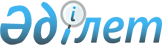 О проекте Указа Президента Республики Казахстан "О внесении изменений в Указ Президента Республики Казахстан от 25 декабря 2000 года № 530"Постановление Правительства Республики Казахстан от 21 декабря 2009 года №
2140      Правительство Республики Казахстан ПОСТАНОВЛЯЕТ:

      внести на рассмотрение Президента Республики Казахстан проект Указа Президента Республики Казахстан "О внесении изменений в Указ Президента Республики Казахстан от 25 декабря 2000 года № 530".      Премьер-Министр

      Республики Казахстан                       К. МасимовО внесении изменений в Указ Президента Республики Казахстан

от 25 декабря 2000 года № 530      ПОСТАНОВЛЯЮ:

      1. Внести в Указ Президента Республики Казахстан от 25 декабря 2000 года № 530 "Об образовании Государственной комиссии по контролю за ходом строительства нового центра города Астаны" (САПП Республики Казахстан, 2000 г., № 56, ст. 620; 2002 г., № 6, ст. 36; 2003 г., № 34, ст. 332; 2006 г., № 48, ст. 507; 2007 г., № 10, ст. 114, № 36, ст. 402) следующие изменения:

      ввести в состав Государственной комиссии по контролю за ходом строительства нового центра города Астаны, образованной вышеназванным Указом:Тасмагамбетова              - акима города Астаны,

Имангали Нургалиевича         заместителем председателяНокина                      - Председателя Агентства Республики

Серика Кенесовича             Казахстан по делам строительства и

                              жилищно-коммунального хозяйстваЖамишева                    - Министра финансов

Болата Бидахметовича          Республики Казахстан;      строку:

"Жунусов                    - директор государственного

Сарсембек Ендибаевич          учреждения "Департамент архитектуры

                              и градостроительства города Астаны"      изложить в следующей редакции:

"Жунусов                    - начальник Государственного

Сарсембек Ендибаевич          учреждения "Управление архитектуры

                              и градостроительства города Астаны";

      вывести из состава указанной комиссии: Мамина А.У., Омарова К.О., Коржову Н.А., Оразбакова Г.И.

      2. Настоящий Указ вводится в действие со дня подписания.      Президент

      Республики Казахстан                       Н.Назарбаев
					© 2012. РГП на ПХВ «Институт законодательства и правовой информации Республики Казахстан» Министерства юстиции Республики Казахстан
				